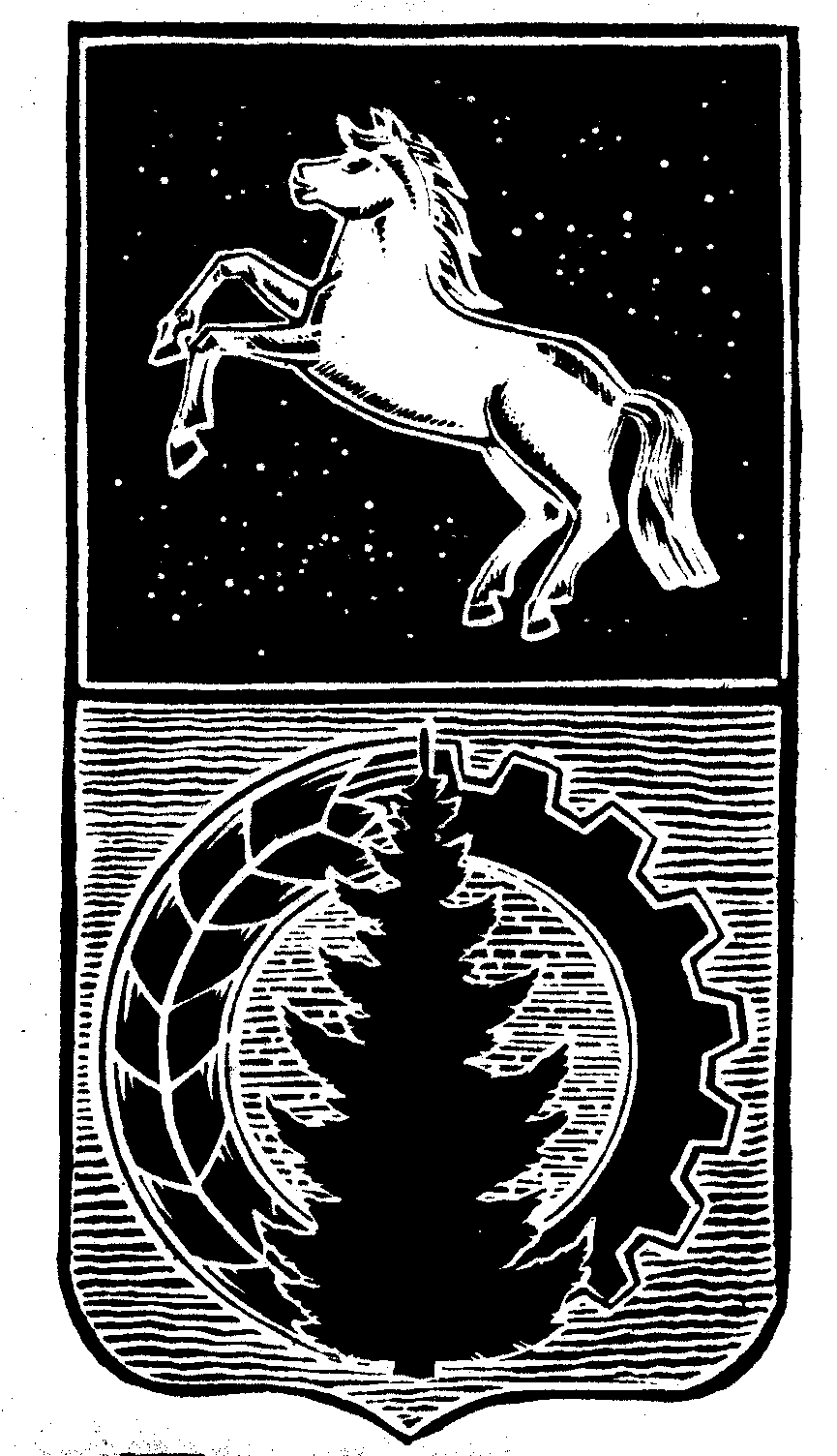 ДУМА АСИНОВСКОГО РАЙОНАРЕШЕНИЕот  24.12.2015  № 32                   							           г. АсиноОб утверждении местных нормативовградостроительного проектированиямуниципального образования«Асиновское городское поселение»Асиновского района Томской областиВ соответствии со статьями  8, 29.4 Градостроительного кодекса Российской Федерации, постановлением администрации Асиновского района от 16.02.2015 № 306 «Об утверждении положения о порядке подготовки, утверждения и изменения местных нормативов градостроительного проектирования муниципального образования «Асиновское городское  поселение», распоряжением администрации Асиновского района от 24.02.2015 № 146 «О разработке местных нормативов градостроительного проектирования муниципального образования «Асиновское городское поселение»,ДУМА  АСИНОВСКОГО РАЙОНА РЕШИЛА:              1. Утвердить местные нормативы градостроительного проектирования муниципального образования «Асиновское городское поселение» согласно приложению.             2. Настоящее решение подлежит официальному опубликованию в средствах массовой информации и размещению на официальном сайте муниципального образования «Асиновский район» в информационно-телекоммуникационной сети «Интернет».              3.  Настоящее решение вступает в силу с  даты  официального опубликования.              4. Контроль за исполнением настоящего решения возложить на социально-правовой комитет Думы Асиновского района (Агеев С.И.).	Глава Асиновского района                                                                            А.Е. Ханыгов	Председатель Думы Асиновского района                                                   Л.Н. ФлигинскихПриложение к решению Думы Асиновского района от  24.12.2015  № 32МЕСТНЫЕ НОРМАТИВЫ ГРАДОСТРОИТЕЛЬНОГО ПРОЕКТИРОВАНИЯ МУНИЦИПАЛЬНОГО ОБРАЗОВАНИЯ  «АСИНОВСКОЕ ГОРОДСКОЕ ПОСЕЛЕНИЕ»I.Введение        1. Местные нормативы градостроительного проектирования муниципального образования «Асиновское городское поселение» Асиновского района Томской области (далее - Нормативы) разработаны в соответствии с Градостроительным кодексом  Российской Федерации, решением Думы Асиновского района от 24.10.2012 № 193 «Об утверждении Генерального плана и Правил землепользования и застройки Асиновского городского поселения Асиновского района Томской области»,постановлением администрации Асиновского районаот 16.02.2015 № 306 «Об утверждении Положения о порядке  подготовки, утверждения и изменения местных нормативов градостроительного проектирования муниципального образования «Асиновское городское поселение»,СП 42.13330.2011 «Градостроительство. Планировка и застройка городских и сельских поселений».       2. Настоящие Нормативы обязательны для всех субъектов градостроительной деятельности, осуществляющих свою деятельность на территории Асиновского городского поселения, независимо от их организационно-правовой формы.       3. Расчетные показатели минимально допустимого уровня обеспеченности населения, принятые на уровне муниципального образования «Асиновское городское поселение», не могут быть ниже, чем содержащиеся в местных нормативах градостроительного проектирования муниципального образования «Асиновский район».      4. Внесение изменений в Нормативы осуществляется в соответствии с  федеральным законодательством, законодательством Томской  области, нормативными правовыми актами Асиновского муниципального района.II. Правила  и область применения       5. Настоящие Нормативы разработаны в целях обеспечения благоприятных условий жизнедеятельности населения Асиновского городского поселения.       6. Настоящие Нормативы применяются при реализации документов территориального планирования, градостроительного зонирования, планировки территории, а также используются для принятия решений органами местного самоуправления, должностными лицами, осуществляющими контроль за градостроительной (строительной) деятельностью на территории Асиновского городского поселения физическими и юридическими лицами, а также судебными органами, как основание для разрешения споров по вопросам градостроительной деятельности.      7. Настоящие Нормативы содержат расчетные показатели минимально допустимого уровня обеспеченности населения Асиновского городского поселения объектами благоустройства территории, а также объектами местного значения, относящимися к следующим областям:а) электро-, тепло-, газо- и водоснабжение, водоотведение;б) автомобильные дороги местного значения;в) иные области в связи с решением вопросов местного значения поселения.III. Материалы по обоснованию расчетных показателей,         8. В состав Асиновского городского поселения входит 1 населенный пункт - город Асино. На начало 2014 года численность населения составляла 24,6 тыс. чел.         9. Прогнозная численность населения г. Асино, установленная Генеральным планом  Асиновского городского поселения, представлена в таблице:тыс. чел.        10. При определении перспектив развития и планировки Асиновского городского поселения необходимо учитывать:численность населения на первую очередь и на расчетный срок;местоположение поселения в системе расселения области и муниципальных районов;роль поселения в системе формируемых центров обслуживания населения (районного и местного уровня);историко-культурное значение;прогноз социально-экономического развития территории; санитарно-эпидемиологическую и экологическую обстановку на планируемых к развитию территориях.11. Проектирование инженерных систем водоснабжения, канализации, теплоснабжения, газоснабжения, электроснабжения следует осуществлять на основе схем водоснабжения, канализации, теплоснабжения, газоснабжения и энергоснабжения, разработанных и утвержденных в установленном порядке.12. Инженерные системы следует рассчитывать исходя из соответствующих нормативов расчетной плотности населения, принятой на расчетный срок, и общей площади жилой застройки, определяемой документацией. Прогнозный объем жилищного фонда на первую очередь и на расчетный срок,  установленный Генеральным планом Асиновского городского поселения представлен в таблице.         13.  Определение электрических нагрузок жилищно-коммунального сектора выполнено на основе численности населения и прогноза экономического развития Асиновского городского поселения принятыми Генеральным планом.Расчетные показатели электропотребления следует принимать в соответствии с таблицей  1 приложения.14. Расчет газопотребления природного газа выполнен в составе проекта схемы газоснабжения муниципального образования «Асиновское городское поселение».Расчетные показатели газопотребления следует принимать в соответствии с таблицей 2 приложения.          15. Проектирование систем хозяйственно-питьевого водоснабжения и канализации следует производить в соответствии с требованиями СП 31.13330, СП 32.13330 с учетом санитарно-гигиенической надежности получения питьевой воды, экологических и ресурсосберегающих требований.         16. Выбор источников хозяйственно-питьевого водоснабжения необходимо осуществлять в соответствии с требованиями ГОСТ 2761, а также с учетом норм радиационной безопасности при положительном заключении органов государственного санитарно-эпидемиологического надзора по выбору площадки.        18. Расчетные показатели в сфере водоснабжения и водоотведения следует принимать в соответствии с таблицами, соответственно, 3 и 4  приложения. Достижение данных показателей планируется за счет выполнения мероприятий по развитию систем водоснабжения и водоотведения, предусмотренных генеральным планом Асиновского городского поселения.         19. Достижение показателей по обеспечению населения  объектами теплоснабжения предусматривается за счет перспективного перехода на сжигание природного газа.         Показатели в сфере обеспеченности объектами теплоснабжения следует принимать в соответствии с таблицей 5  приложения.20. Автомобильными дорогами общего пользования местного значения поселения являются автомобильные дороги общего пользования в границах поселения, за исключением автомобильных дорог общего пользования федерального, регионального или межмуниципального значения, частных автомобильных дорог. 21. Протяженность и тип покрытия автомобильных дорог общего пользования местного значения Асиновского городского поселения приведены в таблице:22. Показатели в сфере обеспечения автомобильными  дорогами следует принимать в соответствии с таблицей 6 приложения.23. Расчет потребности в озеленении территорий общего пользования и в объектах благоустройства осуществляется с учетом численности населения всего городского поселении или населения планировочного или жилого районов в соответствии с «СП 42.13330.2011 Градостроительство. Планировка и застройка городских и сельских поселений»  Показатели в сфере обеспечения объектами благоустройства следует принимать в соответствии с таблицей 7 приложения.24. Расчет потребности населения в объектах образования, здравоохранения,  физической культуры и массового спорта осуществляется согласно социальным нормативам обеспеченности, разрабатываемым в установленном порядке.  Расчетные показатели в сфере образования следует принимать в соответствии с таблицей 8 приложения. Расчетные показатели в сфере здравоохранения следует принимать в соответствии с таблицей 9 приложения. Расчетные показатели в сфере физкультуры и массового спорта следует принимать в соответствии с таблицей 10 приложения.         25. Санитарная очистка территории поселения должна обеспечивать, во взаимосвязи с системой канализации, сбор и утилизацию (удаление, обезвреживание) бытовых и производственных отходов  с учетом экологических и ресурсосберегающих требований.        26. Нормы накопления бытовых отходов принимаются в соответствии с территориальными нормативами накопления твердых бытовых отходов, действующими в населенных пунктах, а в случае отсутствия утвержденных нормативов - в соответствии с таблицей 11 приложения.                                                                                                                                                                                                          ПриложениеПоказатели минимально допустимого уровня обеспеченности объектами местного значения муниципального образования «Асиновское городское  поселение" Асиновского  районаНормативы для размещения объектов местного значения Асиновского городского поселения Асиновского  района. относящиеся к следующим областям:Электроснабжение                                                                                                                                                       Таблица 1Газоснабжение:                                                                                                                                                               Таблица 2Водоснабжение                                                                                                                                                               Таблица 3Водоотведение                                                                                                                                                                  Таблица 4Теплоснабжение                                                                                                                                                                Таблица 5Автомобильные дороги местного значения;                                                                                                                 Таблица 67. Благоустройство                                                                                                                                                               Таблица 78. Образование. 	                                                                                                                                                                                                     Таблица 89. Здравоохранение                                                                                                                                                                        Таблица 910. Физическая культура и массовый спорт:                                                                                                                                                                                                                                                                                                                                                      Таблица 1011. Нормы накопления бытовых отходов:                                                                                                                                                                                                                                                                                 Таблица 11Наименование2020г.2035г.Асиновское городское поселениев том числе г. Асино29,432,4Асиновское городское поселениев том числе г. Асино29,432,4Наименование2020г.2035г.Жилищный фонд (тыс. м2)1007,61119,5вт.ч. новое строительство264,2409,7Среднегодовой объем нового жилищного строительства (тыс. м2)4.05,5№ п/пНаименование ПротяженностьТип покрытияТип покрытияТип покрытияПримечание № п/пНаименование ПротяженностьасфальтасфальтгрунтПримечание № п/пНаименование кмкмкмкмПримечание 1Автомобильные дороги Асиновского городского поселения179,570,770,7108,8 Протяженность автомобильных дорог принята согласно технических паспортов№ п/пВиды показателейЕдиница измеренияНорматив Обоснование примечание1Годовое электропотребление (жилищно-коммунальный сектор)Генеральный план муниципального образования «Асиновское городское поселение» . Материалы по обоснованию. Пояснительная записка, таблица 8.3.7.Электрические нагрузки определены по срокам  проектирования на основе  численности населения,   принятой генеральным планом.1.1Первая очередьмлн.кВт/час29,4Генеральный план муниципального образования «Асиновское городское поселение» . Материалы по обоснованию. Пояснительная записка, таблица 8.3.7.Электрические нагрузки определены по срокам  проектирования на основе  численности населения,   принятой генеральным планом.1.2Расчетный срокмлн.кВт/час34,02Генеральный план муниципального образования «Асиновское городское поселение» . Материалы по обоснованию. Пояснительная записка, таблица 8.3.7.Электрические нагрузки определены по срокам  проектирования на основе  численности населения,   принятой генеральным планом.2Максимальная электрическая нагрузка (жилищно-коммунальный сектор)Генеральный план муниципального образования «Асиновское городское поселение» . Материалы по обоснованию. Пояснительная записка, таблица 8.3.7.Электрические нагрузки определены по срокам  проектирования на основе  численности населения,   принятой генеральным планом.2.1Первая очередьМВт5,5Генеральный план муниципального образования «Асиновское городское поселение» . Материалы по обоснованию. Пояснительная записка, таблица 8.3.7.Электрические нагрузки определены по срокам  проектирования на основе  численности населения,   принятой генеральным планом.2.2Расчетный срокМВт7,7Генеральный план муниципального образования «Асиновское городское поселение» . Материалы по обоснованию. Пояснительная записка, таблица 8.3.7.Электрические нагрузки определены по срокам  проектирования на основе  численности населения,   принятой генеральным планом.№ п/пВиды показателейЕдиница измеренияНорматив Обоснование примечание1Объем потребления природного  газа на нужды населения при 100% охвате газификацией жилого секторатыс.м3/год40380,0Схема газоснабжения муниципального образования «Асиновское городское поселение». Пояснительная записка 172/1877-ПЗ, таблица 5.Реализация проекта будет осуществлена в рамках муниципальной программы «Газификация Асиновского района на период 2013-2016 годы и на перспективу до 2020 года»2Расход газа на период расчетного срока на нужды населениям3/ч17 784Схема газоснабжения муниципального образования «Асиновское городское поселение». Пояснительная записка 172/1877-ПЗ, таблица 5.Реализация проекта будет осуществлена в рамках муниципальной программы «Газификация Асиновского района на период 2013-2016 годы и на перспективу до 2020 года»№ п/пВиды показателейЕдиница измеренияНорматив Обоснование примечание1Водопотребление для нужд населенияГенеральный план муниципального образования «Асиновское городское поселение» . Материалы по обоснованию. Пояснительная записка, таблицы 8.1.6,  8.1.7Покрытие расхода воды обеспечивается за счет использования Орловского водозабора подземных вод.1.1Первая очередьтыс.м3/сутки6,6Генеральный план муниципального образования «Асиновское городское поселение» . Материалы по обоснованию. Пояснительная записка, таблицы 8.1.6,  8.1.7Покрытие расхода воды обеспечивается за счет использования Орловского водозабора подземных вод.1.2Расчетный сроктыс.м3/сутки7,4Генеральный план муниципального образования «Асиновское городское поселение» . Материалы по обоснованию. Пояснительная записка, таблицы 8.1.6,  8.1.7Покрытие расхода воды обеспечивается за счет использования Орловского водозабора подземных вод.2Среднесуточное водопотребление на одного жителяГенеральный план муниципального образования «Асиновское городское поселение» . Материалы по обоснованию. Пояснительная записка, таблицы 8.1.6,  8.1.7Покрытие расхода воды обеспечивается за счет использования Орловского водозабора подземных вод.2.1Первая очередьл/сут/чел257Генеральный план муниципального образования «Асиновское городское поселение» . Материалы по обоснованию. Пояснительная записка, таблицы 8.1.6,  8.1.7Покрытие расхода воды обеспечивается за счет использования Орловского водозабора подземных вод.2.2Расчетный срокл/сут/чел262Генеральный план муниципального образования «Асиновское городское поселение» . Материалы по обоснованию. Пояснительная записка, таблицы 8.1.6,  8.1.7Покрытие расхода воды обеспечивается за счет использования Орловского водозабора подземных вод.2.1в том числе хозяйственно-питьевые нуждыГенеральный план муниципального образования «Асиновское городское поселение» . Материалы по обоснованию. Пояснительная записка, таблицы 8.1.6,  8.1.7Покрытие расхода воды обеспечивается за счет использования Орловского водозабора подземных вод.2.1.1Первая очередьл/сут/чел224Генеральный план муниципального образования «Асиновское городское поселение» . Материалы по обоснованию. Пояснительная записка, таблицы 8.1.6,  8.1.7Покрытие расхода воды обеспечивается за счет использования Орловского водозабора подземных вод.2.1.2Расчетный срокл/сут/чел228Генеральный план муниципального образования «Асиновское городское поселение» . Материалы по обоснованию. Пояснительная записка, таблицы 8.1.6,  8.1.7Покрытие расхода воды обеспечивается за счет использования Орловского водозабора подземных вод.№ п/пВиды показателейЕдиница измеренияНорматив Обоснование примечание1Хозяйственно-бытовые стоки от населенияГенеральный план муниципального образования «Асиновское городское поселение» . Материалы по обоснованию. Пояснительная записка, таблицы 8.2.2, 8.2.3Централизованной системой водоотведения на первую очередь предусматривается 100% охват территории г. Асино1.1Первая очередьтыс..м3/сутки6,60Генеральный план муниципального образования «Асиновское городское поселение» . Материалы по обоснованию. Пояснительная записка, таблицы 8.2.2, 8.2.3Централизованной системой водоотведения на первую очередь предусматривается 100% охват территории г. Асино1.2Расчетный сроктыс..м3/сутки7,50Генеральный план муниципального образования «Асиновское городское поселение» . Материалы по обоснованию. Пояснительная записка, таблицы 8.2.2, 8.2.3Централизованной системой водоотведения на первую очередь предусматривается 100% охват территории г. Асино2Среднесуточное водоотведениеГенеральный план муниципального образования «Асиновское городское поселение» . Материалы по обоснованию. Пояснительная записка, таблицы 8.2.2, 8.2.3Централизованной системой водоотведения на первую очередь предусматривается 100% охват территории г. Асино2.1Первая очередьл/сут/чел225Генеральный план муниципального образования «Асиновское городское поселение» . Материалы по обоснованию. Пояснительная записка, таблицы 8.2.2, 8.2.3Централизованной системой водоотведения на первую очередь предусматривается 100% охват территории г. Асино2.2Расчетный срокл/сут/чел229Генеральный план муниципального образования «Асиновское городское поселение» . Материалы по обоснованию. Пояснительная записка, таблицы 8.2.2, 8.2.3Централизованной системой водоотведения на первую очередь предусматривается 100% охват территории г. Асино№ п/пВиды показателейЕдиница измеренияНорматив Обоснование примечание1Продолжительность отопительного периодасутки239Генеральный план муниципального образования «Асиновское городское поселение» . Материалы по обоснованию. Пояснительная записка, таблица 8.3.13Теплоснабжение  поселения следует предусматривать в соответствии с утвержденной в установленном порядке схемой теплоснабжения2.Удельная норма теплопотребления на горячее водоснабжение Вт/чел376Генеральный план муниципального образования «Асиновское городское поселение» . Материалы по обоснованию. Пояснительная записка, таблица 8.3.13Теплоснабжение  поселения следует предусматривать в соответствии с утвержденной в установленном порядке схемой теплоснабжения3Максимальный тепловой поток на отопление, вентиляцию, горячее водоснабжение ЖСКГенеральный план муниципального образования «Асиновское городское поселение» . Материалы по обоснованию. Пояснительная записка, таблица 8.3.13Теплоснабжение  поселения следует предусматривать в соответствии с утвержденной в установленном порядке схемой теплоснабжения3.1Первая очередьМВт274,4Генеральный план муниципального образования «Асиновское городское поселение» . Материалы по обоснованию. Пояснительная записка, таблица 8.3.13Теплоснабжение  поселения следует предусматривать в соответствии с утвержденной в установленном порядке схемой теплоснабжения3.2Расчетный срокМВт289,28Генеральный план муниципального образования «Асиновское городское поселение» . Материалы по обоснованию. Пояснительная записка, таблица 8.3.13Теплоснабжение  поселения следует предусматривать в соответствии с утвержденной в установленном порядке схемой теплоснабжения№ п/пВиды объектовЕдиница измеренияПоказательОбоснование примечание1Протяженность автомобильных дорог общего пользованиякм179,5Постановление администрации Асиновского городского поселения от 27.01.2015 № 26/15 «Об утверждении перечня автомобильных дорог местного значения общего пользования»Проектирование автомобильных дорог и объектов автодорожной инфраструктуры следует осуществлять  в соответствии с требованиями СП 34.13330.2010 «СНиП 2.05.02-85*. Автомобильные дороги». Развитие улично-дорожной сети - согласно Генеральному плану Асиновского городского поселения2Тип покрытия -твердое (норматив) %70,0Проектирование автомобильных дорог и объектов автодорожной инфраструктуры следует осуществлять  в соответствии с требованиями СП 34.13330.2010 «СНиП 2.05.02-85*. Автомобильные дороги». Развитие улично-дорожной сети - согласно Генеральному плану Асиновского городского поселения№ п/пВиды показателейЕдиница измеренияНорматив Обоснование примечание1Площадь озелененных территорий общего пользованиям2/чел.8,0 (для малых городов)СП 42.13330.2011 "Градостроительство. Планировка и застройка городских и сельских поселений", п. 9.22Время доступности городских парков на общественном транспорте (без учета времени ожидания транспорта) минне более 20СП 42.13330.2011 "Градостроительство. Планировка и застройка городских и сельских поселений", п. 9.33Площадки для игр детей, отдыха взрослого населения и занятий физкультуройм2Не менее 10% общей площади квартала (микрорайона) жилой зоны.СП 42.13330.2011 "Градостроительство. Планировка и застройка городских и сельских поселений", п. 7.54Автомобильные стоянкикол-во машино-местОпределяется расчетомСП 42.13330.2011 "Градостроительство. Планировка и застройка городских и сельских поселений", приложение К5Площадки для установки контейнеров для сбора ТБОмНе менее 20 и не более 100 от от  жилых домов, детских учреждений, спортивных площадок и от мест отдыха населенияСан Пин 42-128-4690-88. Санитарные правила содержания территорий населенных мест п. 2.2.3№ п/пВиды объектовЕдиница измеренияНорматив Обоснование примечание1 Детские дошкольные  учреждениямест.Расчетный уровень обеспеченности в пределах 85 %, в т.ч общего типа -70%, специализированного -3%, оздоровительного -12% СП 42.13330.2011 «Градостроительство. Планировка и застройка городских и сельских поселений», приложение ЖПредельный радиус пешеходной доступности для дошкольных учреждений не должен превышать 300 м, для общеобразовательных учреждений – 500 м Внешкольные учреждения размещаются  на  селитебной  территории  с учетом               транспортной  доступности  не  более  30 мин. 2Общеобразовательные учреждениямест100 % охват  детей неполным средним образованием (I-IX классы), до 75 % охват детей средним образованием (X-XI классы) при  обучении в 1 сменуСП 42.13330.2011 «Градостроительство. Планировка и застройка городских и сельских поселений», приложение ЖПредельный радиус пешеходной доступности для дошкольных учреждений не должен превышать 300 м, для общеобразовательных учреждений – 500 м Внешкольные учреждения размещаются  на  селитебной  территории  с учетом               транспортной  доступности  не  более  30 мин. 3Учреждения дополнительного образованияобъект10% общего числа школьников СП 42.13330.2011 «Градостроительство. Планировка и застройка городских и сельских поселений», приложение ЖПредельный радиус пешеходной доступности для дошкольных учреждений не должен превышать 300 м, для общеобразовательных учреждений – 500 м Внешкольные учреждения размещаются  на  селитебной  территории  с учетом               транспортной  доступности  не  более  30 мин. 4Радиус пешеходной доступности дошкольных образовательных учрежденийм300СП 42.13330.2011 «Градостроительство. Планировка и застройка городских и сельских поселений», Таблица 5Предельный радиус пешеходной доступности для дошкольных учреждений не должен превышать 300 м, для общеобразовательных учреждений – 500 м Внешкольные учреждения размещаются  на  селитебной  территории  с учетом               транспортной  доступности  не  более  30 мин. 5Радиус пешеходной доступности общеобразовательных учрежденийм500СП 42.13330.2011 «Градостроительство. Планировка и застройка городских и сельских поселений», пункт 10.5.6Радиус транспортной доступности общеобразовательных учреждений (в одну сторону), в том числе:мин.СП 42.13330.2011 «Градостроительство. Планировка и застройка городских и сельских поселений», пункт 10.5.6.1I ступень обучениямин.15СП 42.13330.2011 «Градостроительство. Планировка и застройка городских и сельских поселений», пункт 10.5.6.2II-III ступень обучения мин.50СП 42.13330.2011 «Градостроительство. Планировка и застройка городских и сельских поселений», пункт 10.5.№ п/пВиды объектовЕдиница измеренияНорматив Обоснование примечание1Поликлиникипосещений/сменаНеобходимые вместимость и структура определяются органами здравоохранения и указываются в задании на проектированиеСП 42.13330.2011 «Градостроительство. Планировка и застройка городских и сельских поселений», приложение Ж2Больницы (круглосуточные стационары) койкаНеобходимые вместимость и структура определяются органами здравоохранения и указываются в задании на проектированиеСП 42.13330.2011 «Градостроительство. Планировка и застройка городских и сельских поселений», приложение Ж3Станции скорой медицинской  помощиавтомобиль1 на 10 тыс. чел. в пределах зоны 15 –минутной доступности на специальном автомобилеСП 42.13330.2011 «Градостроительство. Планировка и застройка городских и сельских поселений», приложение Ж4АптекиобъектПо заданию на проектированиеСП 42.13330.2011 «Градостроительство. Планировка и застройка городских и сельских поселений», приложение Ж4Радиус обслуживания поликлиник 4.1в городахм1000СП 42.13330.2011 «Градостроительство. Планировка и застройка городских и сельских поселений», Таблица 54.2при одно-и двухэтажной застройкем800СП 42.13330.2011 «Градостроительство. Планировка и застройка городских и сельских поселений», Таблица 55Радиус обслуживания аптек СП 42.13330.2011 «Градостроительство. Планировка и застройка городских и сельских поселений», Таблица 55.1в городахм500СП 42.13330.2011 «Градостроительство. Планировка и застройка городских и сельских поселений», Таблица 55.2при одно- и двухэтажной застройкем800СП 42.13330.2011 «Градостроительство. Планировка и застройка городских и сельских поселений», Таблица 5№ п/пВиды объектовЕдиница измеренияНорматив Обоснование примечание1Спортивные залы общего пользования для поселений численностью 12-25 тыс. чел.м2 пола на 1000 чел.175СП 42.13330.2011 «Градостроительство. Планировка и застройка городских и сельских поселений», Приложение ЖФизкультурно-спортивные сооружения сети общего пользования следует объединять со  спортивными объектами   образовательных школ и других учебных заведений, учреждений отдыха и культуры.  Для малых поселений нормы расчета залов и бассейнов необходимо принимать с учетом  минимальной вместимости объектов по технологическим требованиям.     Комплексы физкультурно- оздоровительных площадок предусматриваются в каждом поселении.    Доступность физкультурно-спортивных спортивных учреждений городского значения не должна превышать 30 минут.2Бассейны для поселений численностью  12-25 тыс. чел.м2 зеркала воды на 1000 чел.80СП 42.13330.2011 «Градостроительство. Планировка и застройка городских и сельских поселений», Приложение ЖФизкультурно-спортивные сооружения сети общего пользования следует объединять со  спортивными объектами   образовательных школ и других учебных заведений, учреждений отдыха и культуры.  Для малых поселений нормы расчета залов и бассейнов необходимо принимать с учетом  минимальной вместимости объектов по технологическим требованиям.     Комплексы физкультурно- оздоровительных площадок предусматриваются в каждом поселении.    Доступность физкультурно-спортивных спортивных учреждений городского значения не должна превышать 30 минут.№ п/пВиды объектовЕдиница измеренияНорматив Обоснование примечание1Бытовые отходы, в том числе: Твердые:от жилых зданий, оборудованных водопроводом,  канализацией, центральным отоплением и газомСП 42.13330.2011 «Градостроительство. Планировка и застройка городских и сельских поселений», Приложение М                              Для  городского поселения  норму  накоплениябытовых отходов в год следует увеличивать на 10%.       Нормы  накопления   крупногабаритных   бытовых   отходов  следует принимать  в размере 5% в составе  приведенных  значений  твердых бытовых1Бытовые отходы, в том числе: Твердые:от жилых зданий, оборудованных водопроводом,  канализацией, центральным отоплением и газомкг на чел. в год190СП 42.13330.2011 «Градостроительство. Планировка и застройка городских и сельских поселений», Приложение М                              Для  городского поселения  норму  накоплениябытовых отходов в год следует увеличивать на 10%.       Нормы  накопления   крупногабаритных   бытовых   отходов  следует принимать  в размере 5% в составе  приведенных  значений  твердых бытовых1Бытовые отходы, в том числе: Твердые:от жилых зданий, оборудованных водопроводом,  канализацией, центральным отоплением и газомлитр на чел. в год900СП 42.13330.2011 «Градостроительство. Планировка и застройка городских и сельских поселений», Приложение М                              Для  городского поселения  норму  накоплениябытовых отходов в год следует увеличивать на 10%.       Нормы  накопления   крупногабаритных   бытовых   отходов  следует принимать  в размере 5% в составе  приведенных  значений  твердых бытовых1от прочих жилых зданий кг на чел. в год300СП 42.13330.2011 «Градостроительство. Планировка и застройка городских и сельских поселений», Приложение М                              Для  городского поселения  норму  накоплениябытовых отходов в год следует увеличивать на 10%.       Нормы  накопления   крупногабаритных   бытовых   отходов  следует принимать  в размере 5% в составе  приведенных  значений  твердых бытовых1от прочих жилых зданий литр на чел. в год1100СП 42.13330.2011 «Градостроительство. Планировка и застройка городских и сельских поселений», Приложение М                              Для  городского поселения  норму  накоплениябытовых отходов в год следует увеличивать на 10%.       Нормы  накопления   крупногабаритных   бытовых   отходов  следует принимать  в размере 5% в составе  приведенных  значений  твердых бытовых1общее количество по населенному пункту с учетом  общественных зданий кг на чел. в год280СП 42.13330.2011 «Градостроительство. Планировка и застройка городских и сельских поселений», Приложение М                              Для  городского поселения  норму  накоплениябытовых отходов в год следует увеличивать на 10%.       Нормы  накопления   крупногабаритных   бытовых   отходов  следует принимать  в размере 5% в составе  приведенных  значений  твердых бытовых1общее количество по населенному пункту с учетом  общественных зданий литр на чел. в год1400СП 42.13330.2011 «Градостроительство. Планировка и застройка городских и сельских поселений», Приложение М                              Для  городского поселения  норму  накоплениябытовых отходов в год следует увеличивать на 10%.       Нормы  накопления   крупногабаритных   бытовых   отходов  следует принимать  в размере 5% в составе  приведенных  значений  твердых бытовых1жидкие из выгребов (при отсутствии канализации) литр на чел. в год2100СП 42.13330.2011 «Градостроительство. Планировка и застройка городских и сельских поселений», Приложение М                              Для  городского поселения  норму  накоплениябытовых отходов в год следует увеличивать на 10%.       Нормы  накопления   крупногабаритных   бытовых   отходов  следует принимать  в размере 5% в составе  приведенных  значений  твердых бытовых1смет с 1 м2 твердых покрытий улиц, площадей   и парков                                                      кг на чел. в год5СП 42.13330.2011 «Градостроительство. Планировка и застройка городских и сельских поселений», Приложение М                              Для  городского поселения  норму  накоплениябытовых отходов в год следует увеличивать на 10%.       Нормы  накопления   крупногабаритных   бытовых   отходов  следует принимать  в размере 5% в составе  приведенных  значений  твердых бытовых1смет с 1 м2 твердых покрытий улиц, площадей   и парков                                                      литр на чел. в год8СП 42.13330.2011 «Градостроительство. Планировка и застройка городских и сельских поселений», Приложение М                              Для  городского поселения  норму  накоплениябытовых отходов в год следует увеличивать на 10%.       Нормы  накопления   крупногабаритных   бытовых   отходов  следует принимать  в размере 5% в составе  приведенных  значений  твердых бытовых